Instituto Fray Mamerto Esquiú Inglés - Continuidad pedagógica n°43ro B-CProfesoras: Torresel, LucianaUnidad 1: Wild animalsMateriales a utilizar: Libro Orbit 2Módulo de fotocopias Carpeta de inglésVideo de Youtube hecho por la profesora https://www.youtube.com/watch?v=DRyLovFHAp4Clase n° 1 
Temas a trabajarAnimales salvajesDiferencia entre “It’s” (singular) – “They’re” (plural)
Actividades1) Observamos la imagen (act. 4, pág. 47 del libro Orbit 2) y nombramos en voz alta los animales que aparecen: elephant, giraffe, monkey and lion. Luego leemos el diálogo en el cual las niñas conversan sobre lo que están observando en un libro. Diálogo: “It’s a giraffe. The giraffe is big” (Es una jirafa. La jirafa es grande.)“They’re birds. Birds are small” (Son pájaros. Los pájaros son pequeños.) 
- Prestamos mucha atención a la diferencia entre “It’s” y “They’re”.
 It’s se utiliza cuando hablamos en singular. Es decir, se habla de un solo animal. They’re se utiliza cuando hablamos en plural. Es decir, se habla de más de uno: 2)  Realizamos la act. 5, pág. 47 del libro. Leemos las oraciones y redondeamos la opción correcta. Por ejemplo: 
1 The giraffe is yellow and brown. It’s  big  / small. 
3) Por último, trabajamos con la act. 5, pág 5 del módulo de fotocopias. Observamos las imágenes y completamos los espacios en blanco con “It’s” o “They’re”. Pegamos la fotocopia en la carpeta debajo del título: “IT’S - THEY’RE”Clase n° 2 
Temas a trabajarAnimales salvajesColores Lectura y comprensión de un comic Actividades1) Leemos el comic de la pág. 48 del libro Orbit 2. Observamos las imágenes e interpretamos la historia. 2) Realizamos la act. 6, pág. 6 del módulo de fotocopias:       a) Leo el comic nuevamente, observo las imágenes y respondo las siguientes preguntas: 
    1. Where are the kids? (¿Donde están los chicos?)    2. What do they see? (¿Qué pueden ver?)     3. What colour are baby flamingos? (¿De qué color son los flamencos bebes?)    4. What colour are small flamingos? (¿De qué color son los flamencos pequeños?)    5. What colour are big flamingos? (¿De qué color son los flamencos grandes?)    6. What do flamingos eat? (¿Qué comen los flamencos?)     b) Coloreamos los flamencos con el color que corresponde según su tamaño.     c) Dibujamos un flamenco bebé. Pegamos las actividades en la carpeta debajo del título: “LET’S READ A COMIC!” 
It’s a giraffe.  It’s yellow and brown.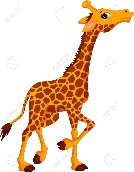 They’re elephants. They’re big.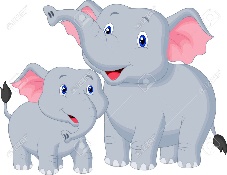 